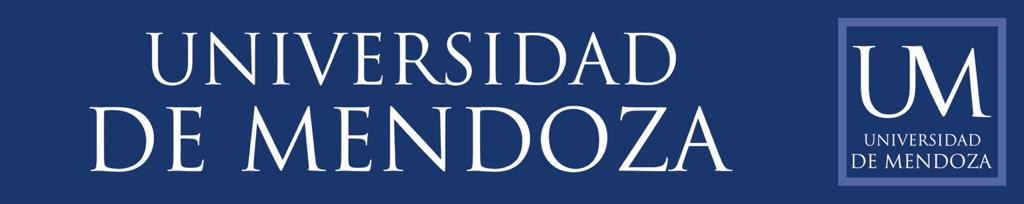 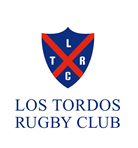 Mendoza, marzo de 2.023programa de Becas DeportivasConvenio Los Tordos Rugby Club Universidad de Mendoza En el marco del convenio celebrado entre Los Tordos Rugby Club (LTRC) y la Universidad de Mendoza (UM), con el fin de promover el estudio universitario y la práctica deportiva conjuntas, anunciamos el lanzamiento del programa de Becas Deportivas LTRC-UM 2.023.-Por lo tanto, si sos jugador de rugby o hockey del Club y estudias o tenés pensado estudiar en la Universidad de Mendoza, podés acceder a una de las becas de estudio que este programa te ofrece.Requisitos excluyentes para postularse y poder acceder a la beca: Ser socio/a activo del Club en la temporada 2.022 y haber comenzado la temporada 2.023. Este requisito exige haber jugado al rugby o hockey activamente durante el 2.022, salvo caso de lesión; y haber iniciado la pretemporada); Estar al día en el pago de tu cuota social; Tener el derecho de jugador pago del año 2023, yTener promedio 7 o superior en el año lectivo 2.022, salvo que seas egresado de quinto año de la secundaria.IMPORTANTE: Se deben cumplir los cuatro (4) requisitos, no alguno de ellos.Con independencia del cumplimiento de los requisitos excluyentes para la postulación, es igual de importante recordar a todos los aspirantes, las siguientes consignas:El Club solo revisará el cumplimiento de los requisitos 1, 2 y 3; mientras que el requisito N° 4 será revisado por la UM.-Si desde el Club se advierte que un inscripto no cumple con los requisitos N° 1, N° 2 y N° 3, o si la UM advierte lo propio respecto del requisito N° 4, el aspirante, en caso de haber accedido a la beca, perderá la misma en forma retroactiva, debiendo pagar las cuotas vencidas, perdiendo a su vez el derecho a postularse en cualquier otra beca del Club a futuro.El Club seleccionará a todos los postulantes que cumplan con los requisitos indicados anteriormente y entregará dicha nómina a la UM, quien concederá las becas en atención a la cantidad de las mismas que disponga para el presente año.Importante: el cumplimiento de los requisitos establecidos no implica el acceso a la beca, sino la posibilidad de obtenerla, atento el número limitado de becas que la UM dispone para el presente programa.Aprovechamos también para recordarte que el presente Programa de Becas es motivo de orgullo para el Club y que la obtención de las mismas es el resultado de tu pertenencia a Los Tordos y de tus esfuerzos por superarte, pero a la vez genera un mayor compromiso de tu parte para con tu Club y sus necesidades.Existe una innumerable cantidad de tareas que requieren de colaboración constante y permanente (referato, entrenadores, fiesta de fin de año, eventos deportivos, etc.), así que si cumplís con los requisitos de beca, te pedimos además que seas voluntario y que te ofrezcas para las actividades que el Club necesita.Comisión DirectivaLos Tordos Rugby Club#dondevasllevasLosTordos #convenioLTRCUM #deporteyestudioFORMULARIO DE INSCRIPCIÓNModos de inscripción: deberán enviar un mail a gestión@lostordosrugbyclub.com.ar con los siguientes datos:Nombre y apellido:Año de carrera: Carrera:Plazo de inscripción: será establecido cada año de acuerdo a lo que resuelvan (para este 2023 será del 15 al 22 de marzo inclusive la presentación de la información)Resultados: se informarán tan pronto la UM lo informe al Club.